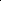 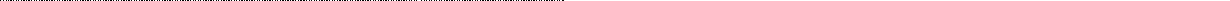 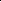 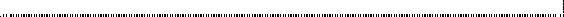 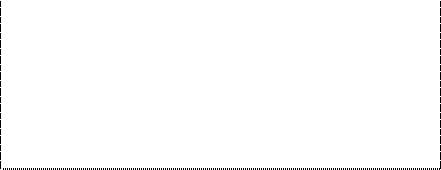 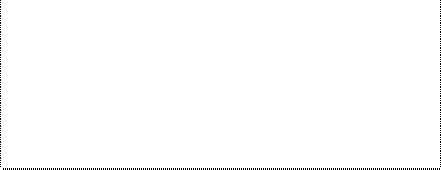 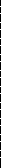 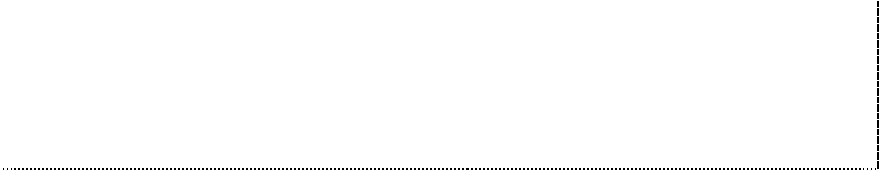 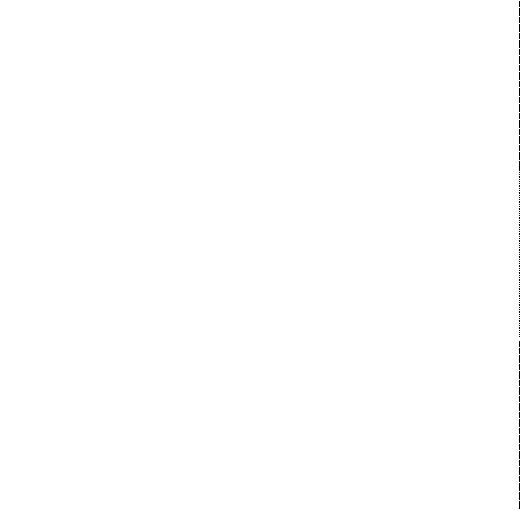 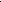 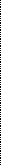 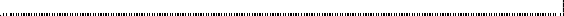 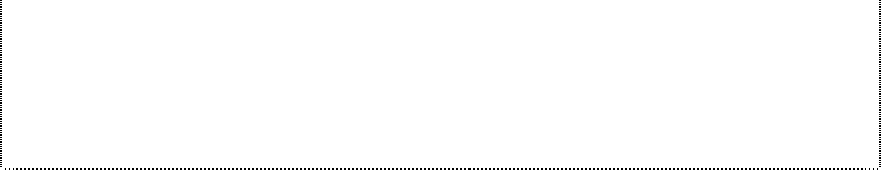 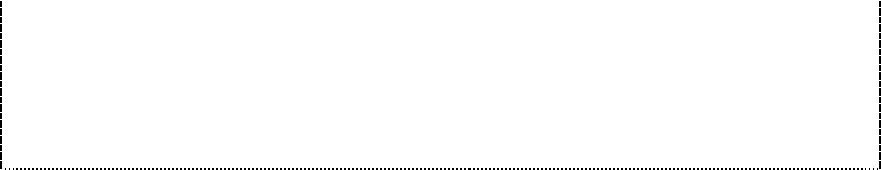 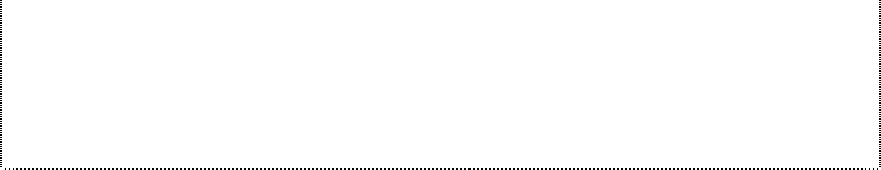 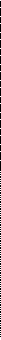 I Mesleğin yeterlilik seviyesi, sekizli (8) seviye matrisinde seviye beş (5) olarak belirlenmiştir.TERİMLER, SİMGELER VE KISALTMALARACİL EYLEM PLANI: Acil durum gerektiren olaylarda; önceden belirlenmiş bir program kapsamında davranış ve eylemde bulunmayı öngören planlama dokümanını,ANA HAT KIZAKLARI: Borunun genleşme hareketlerini rahatlatan hareketli kızağı,ARMATÜR: Islak hacim mekanlarında kullanılan ara musluk, taharet musluğu, lavabo bataryası, duş bataryası vb. ekipmanları,BACA TESTİ: Bacanın sızdırmazlığını kontrol etmek için yapılan duman testini,BALANS VANASI: Bir hidrolik sistemin her noktasında tasarlanan debinin geçmesini sağlamak için, sistemin cihaz, armatür ve belli noktalarında basınç farklarının ölçümü ve/veya bunların tasarım değerlerine ayarını,BRÜLÖR: Mazot, doğal gaz, lpg, fuel oil gibi sıvı yakıtlarla çalışan kazanlarda yakıtı ısıtan, püskürten ve elektrik ile alevlendiren cihazı,DEBİ AYARI: Bir hidrolik sistemin her noktasında tasarlanan debinin geçmesini sağlamak için, sistemin cihaz, armatür ve belli noktalarında basınç farklarının ölçümü ve/veya bunların tasarım değer ayarını,DUMAN DEDEKTÖRÜ: Yangın esnasında ortamda meydana gelen dumanı algılayan elektronik elemanı,EMİSYON TESTİ: Yakılan yakıtın verimliliğini ölçmek için yapılan testi,EMNİYET VENTİLİ: Buhar kazanı, basınç tankı ve diğer sistemlerde belirlenen limit aşılınca veya maksimum sıcaklığa gelindiğinde otomatik olarak gaz salınımı yapan vana mekanizmasını,FERMATÜR: Suyun akışını düzenleyen ve suyu filtre eden batarya ağızlarındaki parçayı,ISCO: Uluslararası Standart Meslek Sınıflamasını,İSG: İş Sağlığı ve Güvenliğini,KAZANIN / BRÜLÖRÜN VERİMLİLİĞİ: Yakıttan en üst seviyede enerji elde edilmesini,KİŞİSEL KORUYUCU DONANIM (KKD): Çalışanı, yürütülen işten kaynaklanan, sağlık ve güvenliği etkileyen bir veya birden fazla riske karşı koruyan, çalışan tarafından giyilen, takılan veya tutulan tüm alet, araç, gereç ve cihazları,KONDENSTOP: Buhar sistemlerinde yoğuşan buharın sistemden dışarı atılması için kullanılan tesisat elemanlarını,MANOMETRE: Gaz veya sıvı akışkanların basıncını ölçmek için kullanılan bir aleti,ORTAM SICAKLIK AYARI: Ortam ısısının istenilen dereceye sabitlenmesini,PROSEDÜR: Bir faaliyeti veya süreci gerçekleştirmek için belirlenen yolu ortaya koyan işyerine ait kalite sistem dokümanını,PÜRJÖR: Hava alma vanasını, otomatik hava atma cihazını,REGLAJ: Her türlü mekanik tesisat sisteminde basınç farklarından oluşan istenmeyen su yönlenmelerini engellemek için vanalar aracılığıyla yapılan ayarı,REZERVUAR: Su haznesini,RİSK: Tehlikeli bir olayın meydana gelme olasılığı ile sonuçlarının bileşimini,RÖGAR: Kanalizasyona bakım ve onarım için açılan zemin düzeyinde kapağı bulunan kuyu, pissu bacasını,SIHHİ TESİSAT: Binalardaki soğuk ve sıcak olarak temiz su, atık su ve yağmur suyu tesisatı sistemlerini,SU PÜSKÜRTME BAŞLIĞI (SPRİNK): Yağmurlama sulama yapmak için kullanılan, yağmurlama başlıklarından belirli bir basınç altında suyu havaya püskürten bir fıskiye çeşidini,ŞAT OF (KAPATMAK): Doğal gazda basınç ayarını yapan cihazı,TALİMAT: Detay çalışmaların kim tarafından, nasıl, nerede ve ne zaman yapılacağını belirten işyerine ait kalite sistem dokümanını,TEHLİKE:	İşyerinde	var	olan	veya	dışarıdan	gelebilecek,	çalışanı	veya	işyerini etkileyebilecek zarar veya hasar verme potansiyelini,TEST DRAIN: Otomatik sprinkler sisteminin bir parçasını ve sistemin test edilmesine yarayan, aynı zamanda sistemdeki havanın boşaltılmasını sağlayan parçayı,VİTRİFİYE: Islak hacim mekânlarında kullanılan klozet, lavabo, duş teknesi, küvet, bide vb. ekipmanları,YAĞ AYIRICI: Tesisata zarar verebilecek sıvıların sisteme verilmeden önce uygun işlemlerden geçirilerek sudan ayrıştırılmasını sağlayan cihazıifade eder.GİRİŞSıhhi Tesisat ve Isıtma Sistemleri Ayar ve Test Uzmanı (Seviye 5) ulusal meslek standardı, 5544 sayılı Mesleki Yeterlilik Kurumu (MYK) Kanunu ile anılan Kanun uyarınca çıkartılan “Ulusal Meslek Standartlarının Hazırlanması Hakkında Yönetmelik” ve “Mesleki Yeterlilik Kurumu Sektör Komitelerinin Kuruluş, Görev, Çalışma Usul ve Esasları Hakkında Yönetmelik” hükümlerine göre MYK’nın görevlendirdiği İstanbul Ticaret Odası (İTO) tarafından hazırlanmıştır.Sıhhi Tesisat ve Isıtma Sistemleri Ayar ve Test Uzmanı (Seviye 5) ulusal meslek standardı, sektördeki ilgili kurum ve kuruluşların görüşleri alınarak değerlendirilmiş, MYK Enerji Sektör Komitesi tarafından incelendikten sonra MYK Yönetim Kurulunca onaylanmıştır.MESLEK TANITIMIMeslek TanımıSıhhi Tesisat ve Isıtma Sistemleri Ayar ve Test Uzmanı (Seviye 5), iş sağlığı ve güvenliği ile çevreye ilişkin belirlenmiş önlemleri alarak, kalite sistemleri çerçevesinde; her türlü yapıda kurulu bulunan sıhhi tesisat, ısıtma sistemleri, yangın ve buhar tesisatlarının test ve ayarlarını yaparak devreye alınmasını sağlayan ve mesleki gelişim faaliyetlerini yürüten nitelikli kişidir.Mesleğin Uluslararası Sınıflandırma Sistemlerindeki Yeri ISCO 08: 3112 (İnşaat mühendisliği teknisyenleri)Sağlık, Güvenlik ve Çevre ile ilgili Düzenlemeler2872 sayılı Çevre Kanunu 4857 sayılı İş Kanunu5510 sayılı Sosyal Sigortalar ve Genel Sağlık Sigortası Kanunu 6331 sayılı İş Sağlığı ve Güvenliği KanunuAtık Yönetimi Genel Esaslarına İlişkin YönetmelikBinaların Yangından Korunması Hakkında YönetmelikÇalışanların İş Sağlığı ve Güvenliği Eğitimlerinin Usul ve Esasları Hakkında Yönetmelik Elle Taşıma İşleri YönetmeliğiGeçici veya Belirli Süreli İşlerde İş Sağlığı ve Güvenliği Hakkında Yönetmelik Gürültü YönetmeliğiGüvenlik ve Sağlık İşaretleri YönetmeliğiIsınmadan Kaynaklanan Hava Kirliliğinin Kontrolü Yönetmeliği İlkyardım Yönetmeliğiİş Ekipmanlarının Kullanımında Sağlık ve Güvenlik Şartları Yönetmeliği İş Sağlığı ve Güvenliği Risk Değerlendirmesi Yönetmeliğiİşçi Sağlığı ve İş Güvenliği Tüzüğüİşyeri Bina ve Eklentilerinde Alınacak Sağlık ve Güvenlik Önlemlerine İlişkin Yönetmelik İş Sağlığı ve Güvenliği Hizmetleri YönetmeliğiKişisel Koruyucu Donanım YönetmeliğiKişisel Koruyucu Donanımların İşyerlerinde Kullanılması Hakkında YönetmelikMerkezi Isıtma ve Sıhhi Sıcak Su Sistemlerinde Isınma ve Sıhhi Sıcak Su Giderlerinin Paylaştırılmasına İlişkin YönetmelikYapı İşlerinde İşçi Sağlığı ve Güvenliği Tüzüğü Yapı Malzemeleri YönetmeliğiAyrıca, iş sağlığı ve güvenliği ve çevre ile ilgili yürürlükte olan kanun, tüzük, yönetmelik ve diğer mevzuata uyulması ve konu ile ilgili risk değerlendirmesi yapılması esastır.Meslek ile İlgili Diğer Mevzuat2821 sayılı Sendikalar Kanunu2822 sayılı Toplu İş Sözleşmesi, Grev ve Lokavt Kanunu4077 sayılı Tüketicinin Korunması Hakkında Kanun 5362 sayılı Esnaf ve Sanatkârlar KanunuHaftalık İş Günlerine Bölünemeyen Çalışma Süreleri Yönetmeliği İş Kanununa İlişkin Çalışma Süreleri Yönetmeliğiİş Kanununa İlişkin Fazla Çalışma ve Fazla Sürelerle Çalışma Yönetmeliği İşyeri Açma ve Çalışma Ruhsatlarına İlişkin YönetmelikYıllık Ücretli İzin YönetmeliğiAyrıca, meslek ile ilgili yürürlükte olan kanun, tüzük, yönetmelik ve diğer mevzuata uyulması esastır.Çalışma Ortamı ve KoşullarıSıhhi Tesisat ve Isıtma Sistemleri Ayar ve Test Uzmanı (Seviye 5), genellikle ayakta çalışarak, sıhhi tesisat bulunan her türlü yapıda işini icra eder. Mesleğin icrası esnasında iş sağlığı ve güvenliği önlemlerinin alınmasını gerektiren kaza, yaralanma ve meslek hastalığı riskleri bulunmaktadır. Risklerin tamamen ortadan kaldırılamadığı durumlarda ise işveren tarafından sağlanan uygun kişisel koruyucu donanımı kullanarak çalışır.Mesleğe İlişkin Diğer GerekliliklerSıhhi Tesisat ve Isıtma Sistemleri Ayar ve Test Uzmanı (Seviye 5), 6331 sayılı İSG Kanunu’nun 15. maddesi gereğince sağlık gözetimine tabi tutulur.MESLEK PROFİLİGörevler, İşlemler ve Başarım ÖlçütleriKullanılan Araç, Gereç ve EkipmanAnahtar takımları (allien, açık, kurbağacık, lokma takımı, tek kollu boru, yıldız vb.)AntifrizÇeşitli ölçme ve kontrol aletleri (gönye, kumpas, manometre, şerit metre, termometre vb.)Debi ayar cihazıGaz ölçüm cihazıHidrant hattıKişisel koruyucu donanım (baret, çelik burunlu ayakkabı, eldiven, emniyet kemeri ve kilidi, gözlük, iş elbisesi, kulaklık, kulak tıkacı, siperlik, toz maskesi vb.)KondenstopKontrol listesiKovaKöpükPurjörSu terazisiSüngerTazyik tulumbasıTemel el aletleri (çekiç, karga burun, kazma, keser, keski, kürek, maket bıçağı, murç, pense, pergel, tornavida vb.)Tesisat projeleriBilgi ve BecerilerAcil durum bilgisiAkışkan bilgisiAlarm, güvenlik ve sağlık işaretleri bilgisiAltyapı tesisat bilgisiAraç, gereç ve ekipman bilgisiBasit ilkyardım bilgisiBilgisayar kullanma bilgi ve becerisiÇalışma ve kontrol prosedürleri bilgisiÇevre koruma yöntemleri bilgisiEkip yönetim becerisiEl aletlerini kullanma bilgi ve becerisiEl becerisiElektrik, oksijen ve plastik boru kaynağı yapabilme becerisiEl-göz koordinasyonunu sağlama becerisiGeri dönüşümlü atık bilgisiGözlem-takip prosedürleri uygulama bilgi ve becerisiIsı transfer ve yalıtımı bilgisiIsıtma cihazları bilgisiİş sağlığı ve güvenliği bilgisiİşyeri çalışma prosedürleri bilgisiKalite güvence sistemleri temel bilgisiKalite kontrol metotları temel bilgisiKayıt tutma ve raporlama becerisiKontrol ve uygulama teknikleri bilgi ve becerisiKroki çizim bilgisiMesleğe ilişkin yasal düzenlemeler bilgisiMesleki terim bilgisiMuayene ve test teknikleri bilgisiOtomasyon cihazları montaj bilgisiOtomasyon sistemlerini programlama bilgi ve becerisiÖğrenme ve öğrendiğini aktarabilme becerisiÖlçme teknikleri bilgisiProblem çözme becerisiProje okuma bilgisiRisk değerlendirme bilgi ve becerisiSıhhi tesisat otomatik kontrol bilgisiSıhhi tesisat sistemleri teknolojisi bilgisiSızdırmazlık ve basınç testi yapabilme becerisiSözlü ve yazılı iletişim becerisiTalimat izleme becerisiTehlikeli atık bilgisiTemel bilgisayar ağları bilgisiTemel çalışma mevzuatı bilgisiTemel elektrik ve elektronik bilgisiTemel ısıtma sistemleri bilgisiTemel inşaat bilgisiTemel malzeme bilgisiTemel mekanik bilgisiTemel sıvı yakıtlar bilgisiTemel yanıcı-yakıcı gazlar bilgisiTesisat montaj teknikleri bilgisiYangın önleme ve yangınla mücadele bilgisiYüksekte çalışma becerisiZamanı iyi kullanma becerisiTutum ve DavranışlarAcil ve stresli durumlarda soğukkanlı olmakAstlarının iş disiplinini sağlamakBilgi, tecrübe ve yetkisi dahilinde karar vermekÇalışma donanımı ve makinelerin durumunu dikkatle denetlemekÇalışma zamanını iş emrine uygun şekilde etkili ve verimli kullanmakÇevre, kalite ve İSG mevzuatında yer alan düzenlemeleri benimsemekDeneyimlerini iş arkadaşlarına aktarmakDikkatli ve titiz olmakDoğal kaynak kullanımı ve geri kazanım konusunda duyarlı olmakEğitmeye ve öğretmeye istekli olmakGörevi ile ilgili yenilikleri takip etmekİşyeri hiyerarşi ilişkisine saygı göstermekİşyerine ait araç, gereç ve ekipmanın kullanımına özen göstermekKendisinin ve diğer kişilerin güvenliğini gözetmekMesleki gelişim için araştırmaya açık olmakOlumsuz çevresel etkileri belirlemekSistem ve sahalarda risk ve tehlike analizi çalışmalarına katkıda bulunmakSorumluluklarını bilmek ve yerine getirmekSüreç kalitesine özen göstermekTalimat ve kılavuzlara harfiyen uymakTaşıma ve kaldırma donanımını doğru şekilde kullanmakTehlike durumlarında ilgilileri bilgilendirmekTehlike durumlarını dikkatle algılayıp değerlendirmekTemizlik, düzen ve işyeri tertibine özen göstermekVardiya değişimlerinde etkili, açık ve doğru şekilde bilgi paylaşmakYetkisi dahilinde olmayan kusurlar hakkında ilgilileri bilgilendirmek3. ÖLÇME, DEĞERLENDİRME VE BELGELENDİRMESıhhi Tesisat ve Isıtma Sistemleri Ayarlama ve Test Uzmanı (Seviye 5) meslek standardını esas alan ulusal yeterliliklere göre belgelendirme amacıyla yapılacak ölçme ve değerlendirme, gerekli şartların sağlandığı ölçme ve değerlendirme merkezlerinde yazılı ve/veya sözlü teorik ve uygulamalı olarak gerçekleştirilecektir.Ölçme ve değerlendirme yöntemi ile uygulama esasları bu meslek standardına göre hazırlanacak ulusal yeterliliklerde detaylandırılır. Ölçme ve değerlendirme ile belgelendirmeye ilişkin işlemler Mesleki Yeterlilik, Sınav ve Belgelendirme Yönetmeliği çerçevesinde yürütülür.Meslek:SIHHİ TESİSAT VE ISITMA SİSTEMLERİ AYAR VE TEST UZMANISeviye:5IReferans Kodu:13UMS0307-5Standardı Hazırlayan Kuruluş(lar):İstanbul Ticaret Odası (İTO)Standardı Doğrulayan Sektör Komitesi:MYK Enerji Sektör KomitesiMYK Yönetim Kurulu Onay Tarih/ Sayı:20.02.2013 Tarih ve 2013/16 Sayılı KararResmi Gazete Tarih/Sayı:29.05.2013 - 28661 (Mükerrer)Revizyon No:00GörevlerGörevlerİşlemlerİşlemlerBaşarım ÖlçütleriBaşarım ÖlçütleriKodAdıKodAdıKodAçıklamaAİş sağlığı ve güvenliği, yangın ve acil durum kurallarını uygulamakA.1İş sağlığı ve güvenliği konusundaki yasal mevzuata ve işyerine ait kurallara uymakA.1.1Çalışma şartlarının İSG ve çevre güvenliği talimatlarına uygunluğunu kontrol eder.Aİş sağlığı ve güvenliği, yangın ve acil durum kurallarını uygulamakA.1İş sağlığı ve güvenliği konusundaki yasal mevzuata ve işyerine ait kurallara uymakA.1.2Mesai öncesinde saat, kolye, yüzük gibi aksesuarlarını çıkararak, yapacağı işleregöre, talimatlara uygun kişisel koruyucu donanımları takar ve/veya giyer ve diğer çalışanları bu konuda kontrol eder.Aİş sağlığı ve güvenliği, yangın ve acil durum kurallarını uygulamakA.1İş sağlığı ve güvenliği konusundaki yasal mevzuata ve işyerine ait kurallara uymakA.1.3Yapılan işe özgü İSG koruma ve müdahale araçlarının (yangın söndürme cihazı, gözlük, maske vb.) hazır şekilde bulundurulmasını sağlar.Aİş sağlığı ve güvenliği, yangın ve acil durum kurallarını uygulamakA.1İş sağlığı ve güvenliği konusundaki yasal mevzuata ve işyerine ait kurallara uymakA.1.4Çalışma alanının, talimatlara uygun emniyet şeridi ve uyarı levhalarıyla işaretlemesinin yapılıp yapılmadığını kontrol eder.Aİş sağlığı ve güvenliği, yangın ve acil durum kurallarını uygulamakA.2Çalışma ortamındaki olası problemleri ve risk faktörlerini en aza indirmekA.2.1Yaptığı işle ilgili tehlikelerin belirlenmesi çalışmalarına katılır.Aİş sağlığı ve güvenliği, yangın ve acil durum kurallarını uygulamakA.2Çalışma ortamındaki olası problemleri ve risk faktörlerini en aza indirmekA.2.2Risk oluşturabilecek faktörlerin azaltılmasına yönelik yapılan çalışmalara katılır.Aİş sağlığı ve güvenliği, yangın ve acil durum kurallarını uygulamakA.2Çalışma ortamındaki olası problemleri ve risk faktörlerini en aza indirmekA.2.3Çalışma esnasında karşılaştığı risk etmenlerini veya karşılaşabileceği olası risk etmenlerini ilgililere açıklar.Aİş sağlığı ve güvenliği, yangın ve acil durum kurallarını uygulamakA.3Tehlike anında acil durum prosedürlerini uygulamakA.3.1Tehlikeli durumların belirlenip hızla ortadan kaldırılması amacıyla gerekli önlemleri belirler.Aİş sağlığı ve güvenliği, yangın ve acil durum kurallarını uygulamakA.3Tehlike anında acil durum prosedürlerini uygulamakA.3.2Anında giderilemeyecek türden tehlike durumlarını yetkililere bildirir.Aİş sağlığı ve güvenliği, yangın ve acil durum kurallarını uygulamakA.3Tehlike anında acil durum prosedürlerini uygulamakA.3.3Cihaza özel acil durum prosedürlerinin uygulanmasını sağlar.Aİş sağlığı ve güvenliği, yangın ve acil durum kurallarını uygulamakA.4Acil çıkış prosedürlerini uygulamakA.4.1Acil durumlarda çıkış veya kaçış prosedürlerinin uygulanmasını sağlar.Aİş sağlığı ve güvenliği, yangın ve acil durum kurallarını uygulamakA.4Acil çıkış prosedürlerini uygulamakA.4.2Acil çıkış veya kaçış ile ilgili deneyimlerini birlikte çalıştığı kişilerle paylaşmak üzere yapılan periyodik çalışmalara ve tatbikatlara katılır.GörevlerGörevlerİşlemlerİşlemlerBaşarım ÖlçütleriBaşarım ÖlçütleriKodAdıKodAdıKodAçıklamaBÇevre güvenliğiönlemlerinin alınmasına ilişkin faaliyetleri yürütmekB.1Çevre koruma standart ve yöntemlerini uygulamakB.1.1Yaptığı işle ilgili çevresel etkilerin saptanması çalışmalarına katılır.BÇevre güvenliğiönlemlerinin alınmasına ilişkin faaliyetleri yürütmekB.1Çevre koruma standart ve yöntemlerini uygulamakB.1.2Çevre koruma gereklerine ve uygulamalarına yönelik periyodik eğitimlere katılır.BÇevre güvenliğiönlemlerinin alınmasına ilişkin faaliyetleri yürütmekB.1Çevre koruma standart ve yöntemlerini uygulamakB.1.3İş süreçlerinin uygulanması sırasında çevre etkilerini gözler ve zararlı sonuçların önlenmesi çalışmalarına katılır.BÇevre güvenliğiönlemlerinin alınmasına ilişkin faaliyetleri yürütmekB.2Çevresel risklerinazaltılmasına katkıda bulunmakB.2.1Dönüştürülebilen malzemelerin geri kazanımı için gerekli ayırmayı ve sınıflamayı yapar.BÇevre güvenliğiönlemlerinin alınmasına ilişkin faaliyetleri yürütmekB.2Çevresel risklerinazaltılmasına katkıda bulunmakB.2.2Tehlikeli ve zararlı atıkların, talimatlara göre diğer malzemelerden ayrıştırılmasının ve depolamasının yapılmasını sağlar.BÇevre güvenliğiönlemlerinin alınmasına ilişkin faaliyetleri yürütmekB.2Çevresel risklerinazaltılmasına katkıda bulunmakB.2.3İSG ve çevre kurallarına ve prosedürlerine uygun olarak atıkların; türlerine göre, kırılma, dökülme, sızma gibi oluşumlara engel olacak ve istenmeyen etkileşimleriönleyecek şekilde, atık nakil aracına yerleştirilmesini sağlar.BÇevre güvenliğiönlemlerinin alınmasına ilişkin faaliyetleri yürütmekB.2Çevresel risklerinazaltılmasına katkıda bulunmakB.2.4Dökülme ve sızıntılara karşı kullanılmak üzere, malzeme ve ekipmanın hazır bulundurulmasını sağlar.BÇevre güvenliğiönlemlerinin alınmasına ilişkin faaliyetleri yürütmekB.3Doğal kaynaklarıntüketiminde tasarruflu hareket etmekB.3.1Doğal kaynakları tasarruflu ve verimli bir şekilde kullanır.BÇevre güvenliğiönlemlerinin alınmasına ilişkin faaliyetleri yürütmekB.3Doğal kaynaklarıntüketiminde tasarruflu hareket etmekB.3.2Doğal kaynakların tasarruflu ve verimli bir şekilde kullanılması için gerekli tespit ve planlama çalışmalarına katılır.GörevlerGörevlerİşlemlerİşlemlerBaşarım ÖlçütleriBaşarım ÖlçütleriKodAdıKodAdıKodAçıklamaCKalite yönetim sistemi dokümanlarına uygun çalışılmasını sağlamakC.1İşe ait kalite gerekliliklerini uygulamakC.1.1İşlem formlarında yer alan talimatlara ve planlara göre kalite gerekliliklerini uygular/uygulanmasını sağlar.CKalite yönetim sistemi dokümanlarına uygun çalışılmasını sağlamakC.1İşe ait kalite gerekliliklerini uygulamakC.1.2İşlem kalite gerekliliklerinin, uygulamada izin verilen tolerans ve sapmalara göre yerine getirilmesini sağlar.CKalite yönetim sistemi dokümanlarına uygun çalışılmasını sağlamakC.1İşe ait kalite gerekliliklerini uygulamakC.1.3Makine, araç, gereç, ekipman ya da sistemin kalite gerekliliklerine uygun çalışmasını sağlar.CKalite yönetim sistemi dokümanlarına uygun çalışılmasını sağlamakC.2Kalite sağlamadaki teknik prosedürleri uygulamakC.2.1Yapılacak işlemin türüne göre kalite sağlama tekniklerini uygular.CKalite yönetim sistemi dokümanlarına uygun çalışılmasını sağlamakC.2Kalite sağlamadaki teknik prosedürleri uygulamakC.2.2İşlemler sırasında kalite sağlama ile ilgili teknik prosedürleri uygulayarak, özel kalite şartlarının karşılanmasını sağlar.CKalite yönetim sistemi dokümanlarına uygun çalışılmasını sağlamakC.2Kalite sağlamadaki teknik prosedürleri uygulamakC.2.3Çalışmayla ilgili kalite ve fire/hata formlarının doldurulmasını sağlar ve doldurulan formları kontrol eder.CKalite yönetim sistemi dokümanlarına uygun çalışılmasını sağlamakC.3Yapılan çalışmaların kalitesini denetim altında tutmakC.3.1Operasyon bazında çalışmaların kalitesinin denetlenmesi çalışmalarına katılır.CKalite yönetim sistemi dokümanlarına uygun çalışılmasını sağlamakC.3Yapılan çalışmaların kalitesini denetim altında tutmakC.3.2Tesis işleyişini etkileyebilecek her türlü araç, gereç ve ekipmanın kullanım kılavuzlarına uygunluğunu kontrol eder.CKalite yönetim sistemi dokümanlarına uygun çalışılmasını sağlamakC.3Yapılan çalışmaların kalitesini denetim altında tutmakC.3.3Bakımı veya onarımı gerçekleştirilen araç, gereç ve ekipman ile ilgili belgeleri kayıt altına alır.CKalite yönetim sistemi dokümanlarına uygun çalışılmasını sağlamakC.4Süreçlerde saptanan hata ve arızaları engellemeçalışmalarına katılmakC.4.1Çalışma sırasında saptanan hata ve arızaların giderilmesi prosedürlerini belirler.CKalite yönetim sistemi dokümanlarına uygun çalışılmasını sağlamakC.4Süreçlerde saptanan hata ve arızaları engellemeçalışmalarına katılmakC.4.2Hata ve arızaları oluşturan nedenleri ilgililerle birlikte belirler.CKalite yönetim sistemi dokümanlarına uygun çalışılmasını sağlamakC.4Süreçlerde saptanan hata ve arızaları engellemeçalışmalarına katılmakC.4.3Yetkisi dahilinde olmayan veya gideremediği hata ve arızaları yetkililere bildirir.GörevlerGörevlerİşlemlerİşlemlerBaşarım ÖlçütleriBaşarım ÖlçütleriKodAdıKodAdıKodAçıklamaDİş organizasyonu yapmak (devamı var)D.1Çalışma alanının özelliklerini belirlemekD.1.1Çalışmaların kesintisiz ve uygun şekilde sürdürülmesine engel oluşturabilecek durumlar için iş alanının incelenmesini sağlar.Dİş organizasyonu yapmak (devamı var)D.1Çalışma alanının özelliklerini belirlemekD.1.2İş alanının olumsuz özelliklerinin iyileştirilmesini sağlar.Dİş organizasyonu yapmak (devamı var)D.1Çalışma alanının özelliklerini belirlemekD.1.3Çalışmanın türü ve kullanılan iş yöntemine göre çalışma düzenini belirler.Dİş organizasyonu yapmak (devamı var)D.1Çalışma alanının özelliklerini belirlemekD.1.4Uygun olmayan parça veya malzemelerin değiştirilmesini sağlar.Dİş organizasyonu yapmak (devamı var)D.2İş programı yapmakD.2.1İşyeri prosedürleri ve talimatlarına göre iş programlarını belirler.Dİş organizasyonu yapmak (devamı var)D.2İş programı yapmakD.2.2Devreden işlerin kontrol süreçlerini yönetir.Dİş organizasyonu yapmak (devamı var)D.2İş programı yapmakD.2.3Çalışma programlarına uyulmasını sağlar.Dİş organizasyonu yapmak (devamı var)D.3Gerekli elektronik ekipman ve malzemeyi çalışmayahazırlamakD.3.1Çalışma için gerekli araç, gereç ve ekipmanın çalışmaya hazır hale getirilmesini sağlar.Dİş organizasyonu yapmak (devamı var)D.3Gerekli elektronik ekipman ve malzemeyi çalışmayahazırlamakD.3.2Çalışma süresince kullanılacak araç, gereç, ekipman ve malzemenin talimatlara göre kullanılmasını sağlar.Dİş organizasyonu yapmak (devamı var)D.4İş bitiminde araç, gereç, ekipman ve iş alanınıntemizliğini kontrol etmek (devamı var)D.4.1Çalışma alanının düzgün ve temiz tutulmasını sağlar.Dİş organizasyonu yapmak (devamı var)D.4İş bitiminde araç, gereç, ekipman ve iş alanınıntemizliğini kontrol etmek (devamı var)D.4.2Temizlik yapılırken iş güvenliği şartlarının gözetilmesini sağlar.Dİş organizasyonu yapmak (devamı var)D.4İş bitiminde araç, gereç, ekipman ve iş alanınıntemizliğini kontrol etmek (devamı var)D.4.3Kullanılan araç, gereç, ekipman ve malzemenin iş bitiminde temizlenerek, kaldırılıp kaldırılmadığını kontrol eder.Dİş organizasyonu yapmak (devamı var)D.4İş bitiminde araç, gereç, ekipman ve iş alanınıntemizliğini kontrol etmek (devamı var)D.4.4Sağlık ve güvenlik yönünden tehlikeli maddeleri talimatlara göre kullanır vetehlikeli maddelerin belirlenmiş yerlerde uygun bir şekilde depolanmasını sağlar.GörevlerGörevlerİşlemlerİşlemlerBaşarım ÖlçütleriBaşarım ÖlçütleriKodAdıKodAdıKodAçıklamaDİş organizasyonu yapmakD.4İş bitiminde araç, gereç, ekipman ve iş alanınıntemizliğini kontrol etmekD.4.5Çalışma alanının daha sonra gerçekleştirilecek işlemlere uygun bırakılmasını sağlar.Dİş organizasyonu yapmakD.4İş bitiminde araç, gereç, ekipman ve iş alanınıntemizliğini kontrol etmekD.4.6Yapılacak temizlik çalışmalarını belirler.GörevlerGörevlerİşlemlerİşlemlerBaşarım ÖlçütleriBaşarım ÖlçütleriKodAdıKodAdıKodAçıklamaETemiz ve pis su tesisatı test ve ayar işlemlerini yürütmek(devamı var)E.1Temiz ve pis su tesisatı projesini incelemekE.1.1Boru güzergâhını ve boru çap ölçülerini tespit eder.ETemiz ve pis su tesisatı test ve ayar işlemlerini yürütmek(devamı var)E.1Temiz ve pis su tesisatı projesini incelemekE.1.2Kullanılan malzeme türünü ve ölçülerini tespit eder.ETemiz ve pis su tesisatı test ve ayar işlemlerini yürütmek(devamı var)E.1Temiz ve pis su tesisatı projesini incelemekE.1.3Ayar yapılacak cihazların yerlerini tespit eder.ETemiz ve pis su tesisatı test ve ayar işlemlerini yürütmek(devamı var)E.1Temiz ve pis su tesisatı projesini incelemekE.1.4Boru eğimlerinin derecelerini ve giderin bağlandığı yeri tespit eder.ETemiz ve pis su tesisatı test ve ayar işlemlerini yürütmek(devamı var)E.1Temiz ve pis su tesisatı projesini incelemekE.1.5Temiz ve pis su temizleme kapağını, çekme valflerini ve havalandırma yerlerini kontrol eder.ETemiz ve pis su tesisatı test ve ayar işlemlerini yürütmek(devamı var)E.1Temiz ve pis su tesisatı projesini incelemekE.1.6Su sayaç yerlerini tespit ederek, vitrifiye malzemelerinin yerlerini belirler.ETemiz ve pis su tesisatı test ve ayar işlemlerini yürütmek(devamı var)E.2Boru bağlantılarını kontrol etmekE.2.1Tesisatların uygun ölçülerde olup olmadığını kontrol eder.ETemiz ve pis su tesisatı test ve ayar işlemlerini yürütmek(devamı var)E.2Boru bağlantılarını kontrol etmekE.2.2Temiz su tesisatlarının pis su borularına standart uzaklıkta olup olmadığını kontrol eder.ETemiz ve pis su tesisatı test ve ayar işlemlerini yürütmek(devamı var)E.2Boru bağlantılarını kontrol etmekE.2.3Pis su borularının çaplarının standarda uygun olup olmadığını kontrol eder.ETemiz ve pis su tesisatı test ve ayar işlemlerini yürütmek(devamı var)E.3Yağ-petrol ayırıcı cihaz kontrolü yapmakE.3.1Ayrımın kapasitesinin sisteme uygunluğunu kontrol eder.ETemiz ve pis su tesisatı test ve ayar işlemlerini yürütmek(devamı var)E.3Yağ-petrol ayırıcı cihaz kontrolü yapmakE.3.2Cihazın bağlantılarını gözle kontrol eder.ETemiz ve pis su tesisatı test ve ayar işlemlerini yürütmek(devamı var)E.3Yağ-petrol ayırıcı cihaz kontrolü yapmakE.3.3Yağ-su ayrımının sağlandığını teyit eder.ETemiz ve pis su tesisatı test ve ayar işlemlerini yürütmek(devamı var)E.4Pis su tesisat havalığını kontrol etmek(devamı var)E.4.1Havalık ağzının açık olmasını sağlar.GörevlerGörevlerİşlemlerİşlemlerBaşarım ÖlçütleriBaşarım ÖlçütleriKodAdıKodAdıKodAçıklamaETemiz ve pis su tesisatı test ve ayar işlemlerini yürütmek(devamı var)E.4Pis su tesisat havalığını kontrol etmekE.4.2Kokunun içeri girmesini önlemek için çatı hizasına çıkılıp çıkılmadığını kontrol eder.ETemiz ve pis su tesisatı test ve ayar işlemlerini yürütmek(devamı var)E.4Pis su tesisat havalığını kontrol etmekE.4.3U dönüş dirseğinin olup olmadığını kontrol eder.ETemiz ve pis su tesisatı test ve ayar işlemlerini yürütmek(devamı var)E.5Boruların sabitlenme tekniğini kontrol etmekE.5.1Boruların çaplarına göre uygun kelepçe ve vida kullanıldığını kontrol eder.ETemiz ve pis su tesisatı test ve ayar işlemlerini yürütmek(devamı var)E.5Boruların sabitlenme tekniğini kontrol etmekE.5.2Boru sabitleme tekniğinin estetik görüntüsünü gözle kontrol eder.ETemiz ve pis su tesisatı test ve ayar işlemlerini yürütmek(devamı var)E.6Boru eğim kontrolü yapmakE.6.1Boru eğiminin terazide olup olmadığını kontrol eder.ETemiz ve pis su tesisatı test ve ayar işlemlerini yürütmek(devamı var)E.6Boru eğim kontrolü yapmakE.6.2Akış yönüne doğru boru uzunluğuna göre en fazla % 2’lik bir eğim olup olmadığını kontrol eder.ETemiz ve pis su tesisatı test ve ayar işlemlerini yürütmek(devamı var)E.7Pis su borusu akar testi yapmakE.7.1Boruları bol su ile doldurarak, boru çıkışındaki boşalma hızını gözle kontrol eder.ETemiz ve pis su tesisatı test ve ayar işlemlerini yürütmek(devamı var)E.8Pis su borusu sızıntı testi yapmakE.8.1Tesisat sistemine bol su verilmesini sağlar.ETemiz ve pis su tesisatı test ve ayar işlemlerini yürütmek(devamı var)E.8Pis su borusu sızıntı testi yapmakE.8.2Contalarda ve eklerde kaçırma olup olmadığını gözle kontrol eder.ETemiz ve pis su tesisatı test ve ayar işlemlerini yürütmek(devamı var)E.9Pozitif ve negatif akış kontrolü yapmakE.9.1Pis su sistemlerinde, havalık borusunun bağlandığını kontrol eder.ETemiz ve pis su tesisatı test ve ayar işlemlerini yürütmek(devamı var)E.10Temiz su tesisatında, şebeke boru kolon tesisatı testiyapmakE.10.1Kolonu, yeterli miktarda su ile doldurulup test pompası ile işletme basıncının 1.5 katı kadar basınçlandırılıp 12 saat süre ile basınç altında bırakarak, manometrededüşme olup olmadığını kontrol eder.ETemiz ve pis su tesisatı test ve ayar işlemlerini yürütmek(devamı var)E.11Temiz su tesisatında, sıva altı ve üstü tesisat testi yapmak (devamı var)E.11.1Tesisattaki kesme vanalarının kapalı olduğu kontrol eder.ETemiz ve pis su tesisatı test ve ayar işlemlerini yürütmek(devamı var)E.11Temiz su tesisatında, sıva altı ve üstü tesisat testi yapmak (devamı var)E.11.2Borulara uygun bir yerden manometre takarak, işletme basıncının 1.5 katı su basıp, 12 saat süre ile basınç altında tutar.GörevlerGörevlerİşlemlerİşlemlerBaşarım ÖlçütleriBaşarım ÖlçütleriKodAdıKodAdıKodAçıklamaETemiz ve pis su tesisatı test ve ayar işlemlerini yürütmekE.11Temiz su tesisatında, sıva altı ve üstü tesisat testi yapmakE.11.3Yapılan gözlemler sonucu manometrede düşüş yoksa testin geçerli olduğunu onaylar.ETemiz ve pis su tesisatı test ve ayar işlemlerini yürütmekE.12Temiz su tesisatında, vitrifiye, armatür ve rezervuarlarınayarlarını yapmakE.12.1Ara musluk, banyo ve lavabo bataryalarının uygun takılıp takılmadığını kontrol eder.ETemiz ve pis su tesisatı test ve ayar işlemlerini yürütmekE.12Temiz su tesisatında, vitrifiye, armatür ve rezervuarlarınayarlarını yapmakE.12.2Klozetlerin montaj bağlantılarını kontrol eder.ETemiz ve pis su tesisatı test ve ayar işlemlerini yürütmekE.12Temiz su tesisatında, vitrifiye, armatür ve rezervuarlarınayarlarını yapmakE.12.3Rezervuar su seviyesini, rezervuar kapağını açıp, su ayar kolundan uygun tornavida ile istenilen miktarda ayarlar ve kontrol eder.GörevlerGörevlerİşlemlerİşlemlerBaşarım ÖlçütleriBaşarım ÖlçütleriKodAdıKodAdıKodAçıklamaFIsıtma tesisatı test ve ayar işlemlerini yürütmek(devamı var)F.1Isıtma tesisatı test ve ayar işlemleri için ön hazırlık yapmakF.1.1Boru çap ölçülerini tespit eder.FIsıtma tesisatı test ve ayar işlemlerini yürütmek(devamı var)F.1Isıtma tesisatı test ve ayar işlemleri için ön hazırlık yapmakF.1.2Kullanılan malzemelerin ölçülerini ve türünü tespit eder.FIsıtma tesisatı test ve ayar işlemlerini yürütmek(devamı var)F.1Isıtma tesisatı test ve ayar işlemleri için ön hazırlık yapmakF.1.3Ayar yapılacak cihazların yerini, boru eğimlerini, giderin nereye bağlandığını, baca yerinin nerede olduğunu, ısıtma cihazlarının yerini ve kazan yerini tespiteder.FIsıtma tesisatı test ve ayar işlemlerini yürütmek(devamı var)F.2Tesisatın havasını almakF.2.1Ortamın kirlenmesini engelleyecek önlemleri alır.FIsıtma tesisatı test ve ayar işlemlerini yürütmek(devamı var)F.2Tesisatın havasını almakF.2.2Purjör anahtarıyla, cihazların hava alma ağzını kontrollü biçimde açarak, hava çıkışı sona erip su gelmeye başlayınca purjörü kapatır.FIsıtma tesisatı test ve ayar işlemlerini yürütmek(devamı var)F.3Tesisatın elektrikbağlantılarını kontrol etmekF.3.1Elektrik panosunun yerinde olup olmadığını kontrol eder.FIsıtma tesisatı test ve ayar işlemlerini yürütmek(devamı var)F.3Tesisatın elektrikbağlantılarını kontrol etmekF.3.2Elektrik panosunun şalterlerinin projede belirtilen değerde olup olmadığını kontrol eder.FIsıtma tesisatı test ve ayar işlemlerini yürütmek(devamı var)F.3Tesisatın elektrikbağlantılarını kontrol etmekF.3.3Elektrik şalterini açarak, kontrol kalemiyle doğru akım gelip gelmediğini test eder.FIsıtma tesisatı test ve ayar işlemlerini yürütmek(devamı var)F.3Tesisatın elektrikbağlantılarını kontrol etmekF.3.4Isıtma cihaz motorları ve sirkülasyon pompalarının doğru yönde dönüp dönmediğini gözlemler.FIsıtma tesisatı test ve ayar işlemlerini yürütmek(devamı var)F.4Dış hava sensörlerini kontrol etmekF.4.1Sensörün, binanın kuzeye bakan dış cephesine konulup konulmadığını tespit eder.FIsıtma tesisatı test ve ayar işlemlerini yürütmek(devamı var)F.4Dış hava sensörlerini kontrol etmekF.4.2Sensörlerin yerden yüksekliğinin standartlara uygun olup olmadığını kontrol eder.FIsıtma tesisatı test ve ayar işlemlerini yürütmek(devamı var)F.5Gaz basıncı ayarı yapmakF.5.1Gazın brülöre gereken basınçla gelip gelmediğini manometreden gözlemler.FIsıtma tesisatı test ve ayar işlemlerini yürütmek(devamı var)F.5Gaz basıncı ayarı yapmakF.5.2Basıncın gereken düzeyde olmaması durumunda şatof’dan manometre kontrolüyle gerekli ayarları yapar.GörevlerGörevlerİşlemlerİşlemlerBaşarım ÖlçütleriBaşarım ÖlçütleriKodAdıKodAdıKodAçıklamaFIsıtma tesisatı test ve ayar işlemlerini yürütmekF.6Kazanın / cihazın verimliliğini kontrol etmekF.6.1Cihazın gözetleme camından bakarak, alevin kalitesini gözler.FIsıtma tesisatı test ve ayar işlemlerini yürütmekF.6Kazanın / cihazın verimliliğini kontrol etmekF.6.2Gerekli ise hava ayar düğmesini açarak ya da kısarak ayar yapar.FIsıtma tesisatı test ve ayar işlemlerini yürütmekF.7Baca emisyon testi yapmakF.7.1Baca test deliğinden, baca test cihazıyla ölçüm yapar.FIsıtma tesisatı test ve ayar işlemlerini yürütmekF.7Baca emisyon testi yapmakF.7.2Test sonucunu kaydederek, ilgili yerlere bildirir.FIsıtma tesisatı test ve ayar işlemlerini yürütmekF.8Debi (reglaj) ayarı yapmakF.8.1Cihazın gereksinim duyduğu debiyi ve ısıtma cihazlarının içinden geçen su miktarını debi ölçer ile belirler.FIsıtma tesisatı test ve ayar işlemlerini yürütmekF.8Debi (reglaj) ayarı yapmakF.8.2Her ısıtma cihazı için gerekli debiyi, cihaz vanasını kısarak/açarak ayarlar.FIsıtma tesisatı test ve ayar işlemlerini yürütmekF.9Brülör ayarı yapmakF.9.1Brülöre elektriğin gelip gelmediğini kontrol eder.FIsıtma tesisatı test ve ayar işlemlerini yürütmekF.9Brülör ayarı yapmakF.9.2Brülöre yakıtın gelip gelmediğini kontrol eder.FIsıtma tesisatı test ve ayar işlemlerini yürütmekF.10Ortam sıcaklık ayarı yapmakF.10.1Projede iç mekan için verilen ısı değerini belirler.FIsıtma tesisatı test ve ayar işlemlerini yürütmekF.10Ortam sıcaklık ayarı yapmakF.10.2Ortamın mevcut ısısını termometre ile ölçerek, bu değeri, projedeki değer ile karşılaştırır.FIsıtma tesisatı test ve ayar işlemlerini yürütmekF.10Ortam sıcaklık ayarı yapmakF.10.3Değer düşük ise nedenini araştırır, değer fazla ise, kazandan ısı değerini düşürür.GörevlerGörevlerİşlemlerİşlemlerBaşarım ÖlçütleriBaşarım ÖlçütleriKodAdıKodAdıKodAçıklamaGBuhar tesisatı test ve ayar işlemlerini yürütmek(devamı var)G.1Tesisatın elektrikbağlantılarını kontrol etmekG.1.1Boru güzergahını, boru çap ölçülerini, kullanılan malzemelerin ölçülerini ve türünü tespit eder.GBuhar tesisatı test ve ayar işlemlerini yürütmek(devamı var)G.1Tesisatın elektrikbağlantılarını kontrol etmekG.1.2Ayar yapılacak cihazların yerlerini tespit eder.GBuhar tesisatı test ve ayar işlemlerini yürütmek(devamı var)G.2Kazan su seviyesi ayarı yapmakG.2.1Buhar kazanına su basarak su seviyesinin şamandırayla eşitlenmesini sağlar.GBuhar tesisatı test ve ayar işlemlerini yürütmek(devamı var)G.2Kazan su seviyesi ayarı yapmakG.2.2Şamandıranın çalışıp çalışmadığını kontrol eder.GBuhar tesisatı test ve ayar işlemlerini yürütmek(devamı var)G.3Elektrik bağlantılarının kontrolünü yapmakG.3.1Doğru akımın gelip gelmediğini ve elektrik şalter değerlerini kontrol eder.GBuhar tesisatı test ve ayar işlemlerini yürütmek(devamı var)G.3Elektrik bağlantılarının kontrolünü yapmakG.3.2Elektrik panosunun bağlantılarını kontrol eder.GBuhar tesisatı test ve ayar işlemlerini yürütmek(devamı var)G.4Brülör ayarı yapmakG.4.1Brülöre elektriğin gelip gelmediğini kontrol eder.GBuhar tesisatı test ve ayar işlemlerini yürütmek(devamı var)G.4Brülör ayarı yapmakG.4.2Brülöre yakıtın gelip gelmediğini kontrol eder.GBuhar tesisatı test ve ayar işlemlerini yürütmek(devamı var)G.5Baca testi yapmakG.5.1Baca drenajının ve baca şapkasının olup olmadığını kontrol eder.GBuhar tesisatı test ve ayar işlemlerini yürütmek(devamı var)G.5Baca testi yapmakG.5.2Topraklama sisteminin varlığını kontrol eder.GBuhar tesisatı test ve ayar işlemlerini yürütmek(devamı var)G.5Baca testi yapmakG.5.3Baca sızdırmazlık testi yapar.GBuhar tesisatı test ve ayar işlemlerini yürütmek(devamı var)G.6Tesisatın yalıtım kontrolünü yapmakG.6.1Boru yalıtımının olup olmadığını kontrol eder.GBuhar tesisatı test ve ayar işlemlerini yürütmek(devamı var)G.6Tesisatın yalıtım kontrolünü yapmakG.6.2Yalıtımın ortama uygunluğunu kontrol eder.GörevlerGörevlerİşlemlerİşlemlerBaşarım ÖlçütleriBaşarım ÖlçütleriKodAdıKodAdıKodAçıklamaGBuhar tesisatı test ve ayar işlemlerini yürütmekG.7Emniyet ventillerini kontrol etmekG.7.1Emniyet ventillerinin uygun yerde olup olmadığını kontrol eder.GBuhar tesisatı test ve ayar işlemlerini yürütmekG.7Emniyet ventillerini kontrol etmekG.7.2Emniyet ventillerinin ağırlık ve bar ayarlarını yapar.GBuhar tesisatı test ve ayar işlemlerini yürütmekG.8Separatör kontrolü yapmakG.8.1Separatörün çalışmasını denetler.GBuhar tesisatı test ve ayar işlemlerini yürütmekG.8Separatör kontrolü yapmakG.8.2Suyun geri dönüşünü izler.GBuhar tesisatı test ve ayar işlemlerini yürütmekG.9Su yumuşatma cihazının kontrolünü yapmakG.9.1Yumuşatma cihazının içinde yumuşatıcı malzemenin varlığını kontrol eder.GBuhar tesisatı test ve ayar işlemlerini yürütmekG.9Su yumuşatma cihazının kontrolünü yapmakG.9.2Cihaz filtrelerini kontrol ederek, suyun filtrelerden geçişini gözle izler.GBuhar tesisatı test ve ayar işlemlerini yürütmekG.10Su gösterge ayarlarını yapmakG.10.1Su göstergesinin çalışıp çalışmadığını kontrol ederGBuhar tesisatı test ve ayar işlemlerini yürütmekG.10Su gösterge ayarlarını yapmakG.10.2Yoğuşan su göstergelerinin olması gerektiği şekilde çalışıp çalışmadığını denetler.GBuhar tesisatı test ve ayar işlemlerini yürütmekG.11Ana hat kızakları kontrolünü yapmakG.11.1Kızakların çalışıp çalışmadığını elle kontrol eder.GBuhar tesisatı test ve ayar işlemlerini yürütmekG.12Kondenstop kontrolü yapmakG.12.1Gözetleme camından buharın geçip geçmediğine bakar.GBuhar tesisatı test ve ayar işlemlerini yürütmekG.13Eşanjör bağlantılarını kontrol etmekG.13.1Eşanjör bağlantılarında kaçak olup olmadığını gözler.GBuhar tesisatı test ve ayar işlemlerini yürütmekG.13Eşanjör bağlantılarını kontrol etmekG.13.2Sızıntı olup olmadığını elle ve gözle test eder.GörevlerGörevlerİşlemlerİşlemlerBaşarım ÖlçütleriBaşarım ÖlçütleriKodAdıKodAdıKodAçıklamaHYangın tesisatı test ve ayar işlemlerini yürütmek(devamı var)H.1Yangın tesisat projesini incelemekH.1.1Boru güzergahını, boru çap ölçülerini, boru eğimlerini, kullanılan malzemelerin ölçülerini ve türünü ve giderin nereye bağlandığını tespit eder.HYangın tesisatı test ve ayar işlemlerini yürütmek(devamı var)H.1Yangın tesisat projesini incelemekH.1.2Ayar yapılacak cihazların yerlerini tespit eder.HYangın tesisatı test ve ayar işlemlerini yürütmek(devamı var)H.1Yangın tesisat projesini incelemekH.1.3Yangın pompası ve deposunun yerini, yangın dolaplarını ve itfaiye bağlantı ağzının yerini belirler.HYangın tesisatı test ve ayar işlemlerini yürütmek(devamı var)H.1Yangın tesisat projesini incelemekH.1.4İzlenebilir anahtarlı kelebek vanasının, ıslak alan vanalarının, test drain vanalarının ve hidrant hattının yer testini yapar.HYangın tesisatı test ve ayar işlemlerini yürütmek(devamı var)H.2Hidroforu devreye almakH.2.1Depodan suyun gelip gelmediğini kontrol eder.HYangın tesisatı test ve ayar işlemlerini yürütmek(devamı var)H.2Hidroforu devreye almakH.2.2Elektrik tesisatını kontrol eder.HYangın tesisatı test ve ayar işlemlerini yürütmek(devamı var)H.2Hidroforu devreye almakH.2.3Hidroforun havasını alarak, hidroforu çalıştırır.HYangın tesisatı test ve ayar işlemlerini yürütmek(devamı var)H.2Hidroforu devreye almakH.2.4Hidroforun basınç şalterinden basınç aralıklarını ayarlar.HYangın tesisatı test ve ayar işlemlerini yürütmek(devamı var)H.3Yangın tesisatı basınç kontrolü yapmakH.3.1Hidroforun/yangın pompasının üzerindeki basınç göstergesine gözle bakarak basınç aralıklarını ayarlar.HYangın tesisatı test ve ayar işlemlerini yürütmek(devamı var)H.4Yangın, sesli uyarı sistemi testi yapmakH.4.1Boşaltma vanasından, test drenaj hattına suyu vererek, yangın alarmının ses verip vermediğini test eder.HYangın tesisatı test ve ayar işlemlerini yürütmek(devamı var)H.5Yangın sprinklerini kontrol etmekH.5.1Gereken aralıklarla sprinkler olup olmadığını kontrol eder.HYangın tesisatı test ve ayar işlemlerini yürütmek(devamı var)H.5Yangın sprinklerini kontrol etmekH.5.2Sprinkler arasından sondaj yöntemiyle test edilecek sprinkleri belirler ve altından ısı vererek test eder.GörevlerGörevlerİşlemlerİşlemlerBaşarım ÖlçütleriBaşarım ÖlçütleriKodAdıKodAdıKodAçıklamaHYangın tesisatı test ve ayar işlemlerini yürütmekH.6Yangın dolabı kontrolü yapmakH.6.1Yangın hortum uzunluklarını tespit eder.HYangın tesisatı test ve ayar işlemlerini yürütmekH.6Yangın dolabı kontrolü yapmakH.6.2Yangın dolabı aralıklarını ölçer.HYangın tesisatı test ve ayar işlemlerini yürütmekH.6Yangın dolabı kontrolü yapmakH.6.3Yangın dolabındaki yangın söndürme ekipmanını kontrol eder.HYangın tesisatı test ve ayar işlemlerini yürütmekH.6Yangın dolabı kontrolü yapmakH.6.4Yangın dolabındaki söndürme ekipmanının çalışıp çalışmadığını test eder.HYangın tesisatı test ve ayar işlemlerini yürütmekH.7Duman detektörlerinin testini yapmakH.7.1Detektörlere duman vererek detektörün, sistemi harekete geçirip geçirmediğini kontrol eder.HYangın tesisatı test ve ayar işlemlerini yürütmekH.8Yangın tesisatı kaçak kontrolü yapmakH.8.1Yangın söndürme tesisatına yeterli basınçla su vererek, kaçak olup olmadığını elle ve gözle kontrol eder.HYangın tesisatı test ve ayar işlemlerini yürütmekH.8Yangın tesisatı kaçak kontrolü yapmakH.8.2Sızıntı var ise, sonucu rapor eder.GörevlerGörevlerİşlemlerİşlemlerBaşarım ÖlçütleriBaşarım ÖlçütleriKodAdıKodAdıKodAçıklamalarIMesleki gelişimfaaliyetlerini yürütmekI.1Bireysel mesleki gelişimi konusunda çalışmalar yapmakI.1.1Mesleki ve kişisel gelişim için gerekli araştırma faaliyetlerini gerçekleştirir.IMesleki gelişimfaaliyetlerini yürütmekI.1Bireysel mesleki gelişimi konusunda çalışmalar yapmakI.1.2Tesisat alanı ile ilgili yeni teknolojileri ve gelişmeleri takip eder.IMesleki gelişimfaaliyetlerini yürütmekI.2Astlarına ve diğer çalışanlara mesleki eğitimler vermekI.2.1Bilgi ve deneyimlerini birlikte çalıştığı kişilere aktarır.IMesleki gelişimfaaliyetlerini yürütmekI.2Astlarına ve diğer çalışanlara mesleki eğitimler vermekI.2.2Tesisat alanı ile ilgili bilgilendirme ve eğitimleri uygular.IMesleki gelişimfaaliyetlerini yürütmekI.3Eğitim planlaması veorganizasyon çalışmalarını gerçekleştirmekI.3.1Eğitim ihtiyaçlarını ilgili birimlerden alır ve değerlendirir.IMesleki gelişimfaaliyetlerini yürütmekI.3Eğitim planlaması veorganizasyon çalışmalarını gerçekleştirmekI.3.2Periyodik ve bir defaya özgü eğitimleri zaman planlaması açısından değerlendirir.